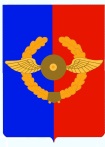 Российская ФедерацияИркутская областьУсольское районное муниципальное образованиеА Д М И Н И С Т Р А Ц И ЯГородского поселенияСреднинского муниципального образованияПОСТАНОВЛЕНИЕОт 01.02.2019г.                               п. Средний                                            № 14Об утверждении стоимости услуг по погребению умерших (погибших), не имеющих супруга, близких родственников, иных родственников либо законного представителя умершего.Руководствуясь ст.ст.14, 17 Федерального закона от 06.10.2003 г. № 131-ФЗ «Об общих принципах организации местного самоуправления в Российской Федерации», статьей 12 Федерального закона от 12.01.1996 г. № 8-ФЗ «О погребении и похоронном деле», ст. ст. 22, 47 Устава городского поселения Среднинского муниципального образования, администрация городского поселения Среднинского муниципального образованияП О С Т А Н О В Л Я Е Т: Установить с 1 февраля 2019 года на территории городского поселения Среднинского муниципального образования стоимость услуг по погребению умерших (погибших), не имеющих супруга, близких родственников, иных родственников либо законного представителя умершего согласно гарантированному перечню (приложение № 1).2. Постановление администрации городского поселения Среднинского муниципального образования № 07 от 14.01.2019г. «Об утверждении стоимости услуг по погребению умерших (погибших), не имеющих супруга, близких родственников, иных родственников либо законного представителя умершего»- считать утратившим силу.3. Специалисту делопроизводителю (О.А. Сопленковой) опубликовать данное постановление в средствах массовой информации и разместить на официальном сайте администрации городского поселения Среднинского муниципального образования в сети Интернет.         4. Контроль за исполнением данного постановления оставляю за собой.Глава городского поселения Среднинского муниципального образования                                                     В.Д. Барчуков                                Приложение № 1                                                            к постановлению администрации                                                                    городского поселения Среднинского                                                        муниципального образования                                        от 01.02. 2019г. № 14                                                          Стоимость услуг по погребению умерших (погибших), не имеющих супруга, близких родственников, иных родственников либо законного представителя умершегоГлава городского поселения Среднинского муниципального образования                                                         В.Д. БарчуковРоссийская ФедерацияИркутская областьУсольское районное муниципальное образованиеА Д М И Н И С Т Р А Ц И ЯГородского поселенияСреднинского муниципального образованияПОСТАНОВЛЕНИЕОт 01.02.2019г.                               п. Средний                                            № 15 Об утверждении стоимости услуг по погребению согласно гарантированному перечню.Руководствуясь ст.ст.14, 17 Федерального закона от 06.10.2003 г. № 131-ФЗ «Об общих принципах организации местного самоуправления в Российской Федерации», статьей 9 Федерального закона от 12.01.1996 г.      №  8-ФЗ «О погребении и похоронном деле», ст. ст. 22, 47 Устава городского поселения Среднинского муниципального образования, администрация городского поселения Среднинского муниципального образованияП О С Т А Н О В Л Я Е Т: Установить с 1 февраля 2019 года территории городского поселения Среднинского муниципального образования стоимость услуг по погребению согласно гарантированному перечню (приложение).Постановление администрации городского поселения Среднинского муниципального образования № 08 от 14.01.2019г. «Об утверждении стоимости услуг по погребению согласно гарантированному перечню»- считать утратившим силу.3. Специалисту делопроизводителю (О.А. Сопленковой) опубликовать данное постановление в средствах массовой информации и разместить на официальном сайте администрации городского поселения Среднинского муниципального образования в сети «Интернет».         4 . Контроль за исполнением данного постановления оставляю за собой.Глава городского поселения Среднинского муниципального образования                                                         В.Д. Барчуков                                 Приложение № 1                                                             к постановлению администрации                                                                       городского поселения Среднинского                                                         муниципального образования                                                                      от 01.02.2019г. № 15Стоимость услуг по погребению согласно гарантированному перечнюГлава городского поселения Среднинского муниципального образования                                                         В.Д. Барчуков№ п/пНаименование услугиПеречень работ, требование к качествуСтоимость, руб1Оформление документовОформление медицинского заключения о смерти, свидетельства о смерти, справки для получения пособия на погребениебесплатно2Облачение телаТкань хлопчатобумажная, площадью 3,5 квадратного метра для облачения тела380,803Предоставление гробаИзготовление гроба деревянного, доставка гроба в морг1823,444Перевозка тела умершего на кладбищеПредоставление катафалка для перевозки тела умершего на кладбище398,835ПогребениеИзготовление могилы, захоронение4532,69Общая стоимость услуг по погребению с учетом районного коэффициента7135,76№ п/пНаименование услугиПеречень работ, требование к качествуСтоимость, руб1Оформление документовОформление медицинского заключения о смерти, свидетельства о смерти, справки для получения пособия на погребениебесплатно2Предоставление и доставка гроба и других предметов, необходимых для погребенияИзготовление гроба деревянного строганного, доставка гроба в морг2122,103Перевозка тела умершего на кладбищеПредоставление автокатафалка для перевозки тела умершего на кладбище468,154Погребение, в т.ч.4545,514.1Изготовление могилыРасчистка и разметка места для рытья могилы, рытье и зачистка могилы вручную3884,424.2ЗахоронениеЗабивка крышки гроба и опускание в могилу. Засыпка могилы и устройство надмогильного холма, установка регистрационной таблички (по необходимости)661,09Общая стоимость услуг по погребению с учетом районного коэффициента7135,76